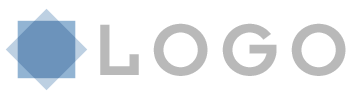 MEMOTo: [Audience]From: [Person and/or Department issuing the memo]Date: [Date Sent]Subject: [Subject of the Memo][Opening – Get to the point in the opening paragraph. Keep things simple and short. Make it easy and fast to read. Visit the Memo Template page on Vertex42.com for more tips.][Summary – Summarize any historical or contextual information needed to support the opening paragraph.][Conclusion – End with a call to action.]